様式第５号（第９条関係）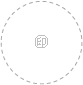 　　年　　月　　日大分市知的財産権取得促進事業補助金交付請求書大分市長　　　　　　　　　殿申請者　住所氏名　　　　　　　　　　　　㊞　令和　　年　　月　　日付け創支第　　　　号－１で補助金の交付決定及び額の確定のあった大分市知的財産権取得促進事業補助金について、大分市知的財産権取得促進事業補助金交付要綱第９条の規定により、次のとおり請求します。　１　補助金交付請求額　　　　　　　　　　　　円　２　振込先振込先金融機関名振込先支店名振込先種類普通　　　　　当座振込先口座番号振込先口座名義（フリガナ）振込先口座名義